WARIALDA HIGH SCHOOL“The Idea Factory”Expression of InterestName of Applicant: …………………………………………………………………………………………………………………Age: ……………………..	School Year Level: ……………………..What service or product are you selling? ……………………………………………………………………………..……………………………………………………………………………………………………………………………………………..How much money will you need up-front? How will you use this money? …………………………..……………………………………………………………………………………………………………………………………………..How, and from where will you design, build and market your product? ……………………………………………………………………………………………………………………………………………………………………………..What demand is there for your product? How do you know? ……………………………………………………………………………………………………………………………………………………………………………………………..Have you calculated your production and marketing costs for your product? ……………………..Have you worked out a selling price for your product? ………………………………………………………..Do you have family support for this enterprise? ………………………………………………………………….Date: ………………….......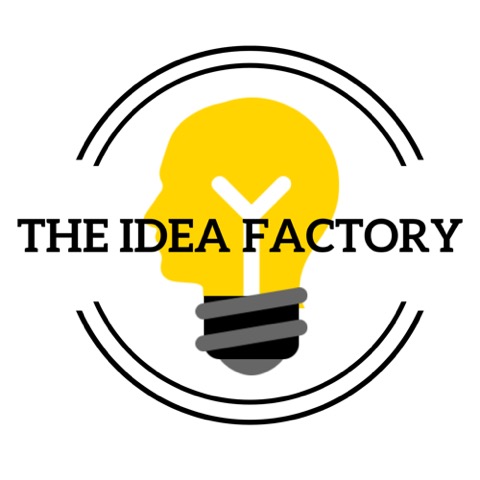 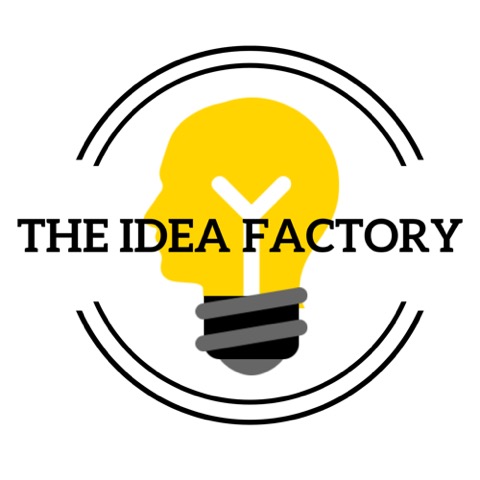 WARIALDA HIGH SCHOOL“The Idea factory”fSummary of Income and ExpenditureINCOMEINCOMEINCOMEINCOMEDetailsAmountCommentSalesGrantsDonationsOtherOtherOtherTotal IncomeCOSTSCOSTSCOSTSCOSTSDetailsAmountCommentRaw MaterialsRaw MaterialsRaw MaterialsRaw MaterialsRaw MaterialsMarketingMarketingIT and PhoneIT and PhoneTransportOtherTotal Costs